UŽDAROJI AKCINĖ BENDROVĖ„VILKAVIŠKIO VANDENYS“METINIS PRANEŠIMAS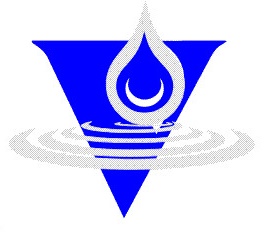 2018 m. UŽDAROJI AKCINĖ BENDROVĖ„VILKAVIŠKIO VANDENYS“METINIS PRANEŠIMAS2018 m. gruodžio 31 d.1. AKCINIS KAPITALAS, AKCIJOS IR AKCININKAI2018 metais buvo padidintas UAB „Vilkaviškio vandenys“ įstatinis kapitalas 779 357,16 Eur papildomais piniginiais įnašais, t.y. nuo 2 427 700,68 Eur iki 3 207 057,84 Eur. Įstatinį kapitalą sudaro 276 948 paprastos vardinės akcijos, kurių vienos akcijos nominali vertė 11,58 Eur. 272 715 akcijų (98,47 proc.) priklauso Vilkaviškio rajono savivaldybei, 4233 akcijos (1,53 proc.) priklauso 8 fiziniams asmenims. 1.1. BENDROVĖS VALDYMASBendrovės valdymo organai yra visuotinis akcininkų susirinkimas, valdyba ir bendrovės vadovas – direktorius. Bendrovė veiklą vykdo vadovaudamasi Lietuvos Respublikos akcinių bendrovių įstatymu, bendrovės įstatais, darbo reglamentu, kurį tvirtina bendrovės valdyba, pareiginiais nuostatais, Vilkaviškio rajono savivaldybės Tarybos sprendimais, Vilkaviškio rajono savivaldybės administracijos direktoriaus įsakymais, bendrovės vadovo įsakymais ir kitais Lietuvos Respublikos norminiais teisės aktais.Visuotinis akcininkų susirinkimas yra aukščiausias bendrovės valdymo organas. Tik visuotinis akcininkų susirinkimas turi teisę keisti ir papildyti Bendrovės įstatus, išskyrus Lietuvos Respublikos akcinių bendrovių įstatyme bei įstatuose numatytus atvejus, rinkti ir atšaukti valdybos narius, tvirtinti metinę finansinę atskaitomybę bei valdybos pateiktą bendrovės veiklos ataskaitą, didinti bei mažinti įstatinį kapitalą, paskirstyti pelną bei svarstyti kitus įstatymo numatytus klausimus.  2018 metais įvyko 2 visuotiniai akcininkų susirinkimai. Bendrovės Valdyba yra kolegialus valdymo organas, kurio veiklai vadovauja jos pirmininkas. Valdyba sudaroma iš 5 (penkių) narių. Valdyba iš savo narių renka valdybos pirmininką. 2018 metų gruodžio mėnesį iš bendrovės valdybos narių ir pirmininko pareigų pasitraukus Daivai Riklienei, gruodžio mėn. 31 d. bendrovės valdybą sudaro:Vilkaviškio rajono savivaldybės administracijos investicijų, strateginio planavimo ir vietinio ūkio skyriaus vedėjos pavaduotoja Lina Bakienė;Vilkaviškio rajono savivaldybės juridinio skyriaus vedėja Vilma Kolpakovienė;Vilkaviškio rajono savivaldybės viešųjų pirkimų ir turto valdymo skyriaus vedėjas Valdimaras Bakutis;UAB „Vilkaviškio vandenys“ direktorius Ramūnas Kašinskas.Valdyba svarsto ir sprendžia svarbiausius bendrovės ūkinės – finansinės veiklos klausimus, formuoja bendrovės veiklos strategiją, nustatant perspektyvinius prioritetinius jos tikslus, ir kartu su administracija organizuoja jų įgyvendinimą. Valdyba sprendžia investavimo, kainų bei valdymo struktūros, kitus svarbius klausimus. 2018 metais įvyko 6 valdybos posėdžiai.UAB „Vilkaviškio vandenys“ nuo 2014 m. vadovauja direktorius Ramūnas Kašinskas, įmonėje dirbantis nuo 2004 m., turintis aukštąjį inžinieriaus – mechaniko (LŽŪU) bei organizacijų vadybos magistro kvalifikacinį laipsnį (KTU).  Direktorius yra vienasmenis Bendrovės valdymo organas, vadovaujantis įmonės administracijai, kuris organizuoja ir vykdo bendrovės ūkinę – finansinę veiklą, siekdamas stabilaus ir efektyvaus bendrovės darbo. 1.2. BENDROVĖS VALDYMO STRUKTŪRA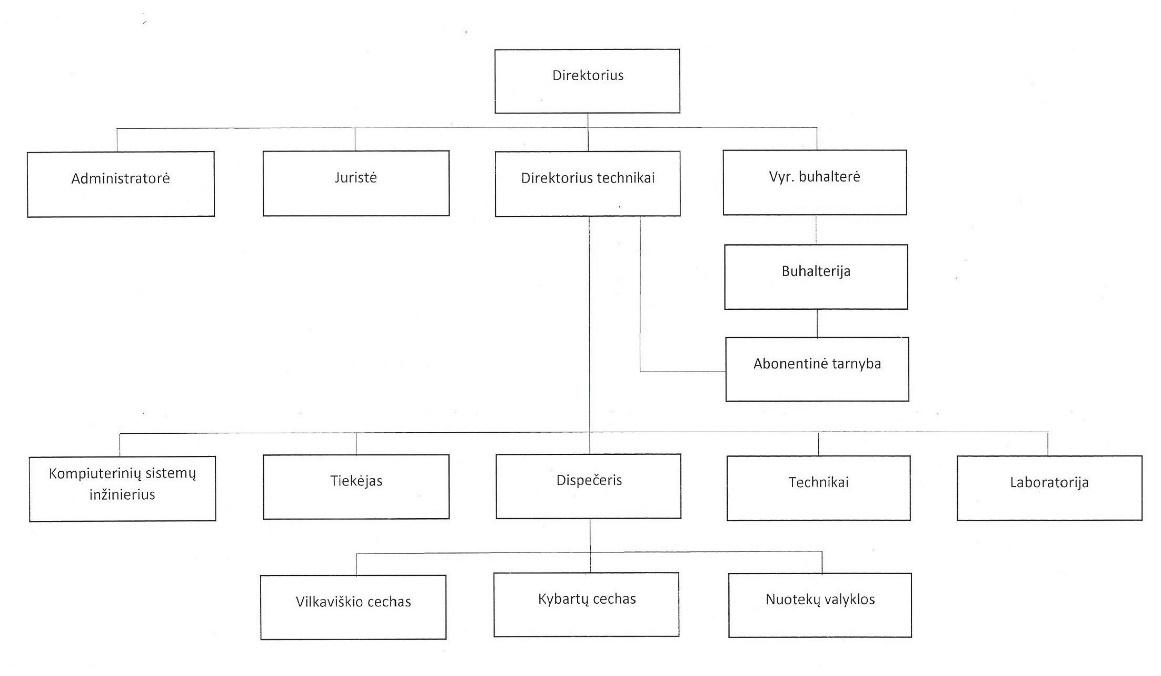 1.3. ĮMONĖS DARBUOTOJAI:2018 m. gruodžio 31 d. bendrovėje dirbo 60 darbuotojų (2017 m. gruodžio 31 d. – 60 darbuotojų). Darbuotojų procentinis pokytis, lyginant su 2017 m., nepakito. Darbuotojų paskirstymas pagal pareigas pateiktas 1 lentelėje.1 lentelė. Darbuotojų paskirstymas pagal pareigas 2018 m.Personalas susideda iš 78% vyrų ir 22% moterų, darbuotojų vidutinis amžius buvo 48,7 metai, vidutinis darbo stažas – 10 metų. Bendrovėje dirbo 16 darbuotojų (27%) su aukštuoju universitetiniu ir 16 darbuotojų (27%) su aukštesniuoju išsilavinimu. Visi darbuotojai turi įstatymų nustatytus atestatus ir kvalifikacinius pažymėjimus. Metų eigoje 6 techninio personalo darbuotojai dalyvavo 13 seminarų ir mokymų.2. FINANSINIŲ IR NEFINANSINIŲ VEIKLOS REZULTATŲ ANALIZĖ   PAJAMOS2018 metais bendrovė uždirbo 1458 tūkst. Eur pajamų. Toliau pateikiamos 2017-2018 m. uždirbtos pajamos, jų pokytis ir struktūra (žr. 1 lentelė).                                                           1 lentelė. 2017-2018 m. pajamos (tūkst. Eur).Kaip matyti iš 1 lentelės, 2018 m. iš vandens tiekimo ir nuotekų tvarkymo veiklos bendrovė uždirbo 1454,6 tūkst. Eur pajamų, o tai sudarė 99,8% visų bendrovės uždirbtų pajamų. Didžiausią dalį pagrindinės veiklos pajamose užėmė nuotekų tvarkymo pajamos, kurios buvo lygios 623 tūkst. Eur ir užėmė 42,7 proc. visų pajamų.  2018 metais buvo uždirbta 532,2 tūkst. Eur vandens tiekimo pajamų ir tai sudarė 36,5 proc. visų pajamų. Pardavimo kainos pajamos 2018 metais buvo lygios 188,8 tūkst. Eur ir sudarė 13 proc. visų pajamų. Kitos pajamos sudarė nežymią dalį visų pajamų, tai yra jos užėmė nuo 0 iki 7,6 proc. visų pajamų. Toliau pateikiamos pagrindinės veiklos pajamų sudedamosios dalys ir jų palyginimas 2017-2018 metais (žr. 1 pav.)1 pav. Pagrindinės veiklos pajamos 2017-2018 m., tūkst. Eur2018 m., lyginant su 2017 m., dauguma pagrindinės veiklos pajamų išaugo, sumažėjo tik nuotekų tvarkymo pajamos. Didžiausia suma išaugo vandens tiekimo pajamos, palyginus su 2017 metais jos išaugo 51,2 tūkst. Eur. Pardavimo kainos pajamos išaugo 26,7 tūkst. Eur, o kitos pagrindinės veiklos pajamos išaugo 19,6 tūkst. Eur. 2018 m. didele suma sumažėjo  pajamos gautos už nuotekų tvarkymo veiklą. Jos sumažėjo 89,3 tūkst. Eur.Kitos palūkanų ir panašios pajamos kito neženkliai. Per metus  jos išaugo 0,8 tūkst. Eur. Kadangi 2018 m. bendrovė neuždirbo kitos veiklos pajamų, tai lyginant su 2017 metais, kitos veiklos pajamos sumažėjo 0,9 tūkst. Eur. Iš viso įmonės pajamos 2018 m., palyginus su ankstesniu laikotarpiu, išaugo 14,5 tūkst. Eur. SĄNAUDOS2018 m. UAB „Vilkaviškio vandenys“ patyrė 1459,4 tūkst. Eur sąnaudų. Toliau pateikiamos 2017-2018 m. patirtos sąnaudos, jų pokytis ir struktūra (žr. 2 lentelė).                                                                       2 lentelė. 2016-2018 m. sąnaudos (tūkst. Eur).   Kaip matyti iš 2 lentelės, didžiausią dalį visų sąnaudų užėmė vandens tiekimo ir nuotekų tvarkymo savikaina. Ji sudarė 60,18 proc. visų sąnaudų. Toliau pateikiamos savikainos sudėtinės dalys ir jų reikšmės 2017-2018 metais (žr. 2 pav.)2 pav. Vandens tiekimo ir nuotekų tvarkymo savikaina 2018 m., tūkst. EurKaip matyti iš 2 pav., didžiausią dalį vandens tiekimo ir nuotekų tvarkymo savikainos 2018 metais sudarė darbuotojų darbo užmokesčio sąnaudos.  2018 m jos išaugo 14,7 tūkst. Eur palyginus su ankstesniu laikotarpiu. Didelę visų vandens tiekimo ir nuotekų tvarkymo dalį užėmė ilgalaikio turto nusidėvėjimo sąnaudos, visgi palyginus su 2017 m., jos sumažėjo 4,9 tūkst. Eur. Elektros energijos sąnaudos 2018 m. išaugo 4,8 tūkst. Eur. Kitos savikainos sąnaudos, kurias sudaro monitoringo, technologinių medžiagų ir kitos sąnaudos, išaugo 14, 2 tūkst. Eur. 2018 m. veiklos sąnaudos užėmė 39,3 proc. visų sąnaudų. Palyginus su 2017 metais jos išaugo tik 0,4 tūkst. Eur. Veiklos sąnaudų dalyje labiausiai išaugo darbuotojų darbo užmokestis -   15 tūkst. Eur, o didžiausia suma sumažėjo teisinės pagalbos ir sąskaitų išrašymo sąnaudos - atitinkamai  8,8 ir 7,6 tūkst. Eur. Finansinės veiklos sąnaudos nagrinėjamu laikotarpiu sumažėjo 0,4 tūkst. Eur.Išanalizavus 2018 metų įmonės sąnaudas nustatyta, kad 2018 m. sąnaudos išaugo 37,9 tūkst. Eur. Šį augimą labiausiai nulėmė vandens tiekimo ir nuotekų tvarkymo savikainos padidėjimas.PELNAS UAB „Vilkaviškio vandenys“ nuostolingai dirbo nuo 1996 metų, tačiau  nuo 2014 m.  bendrovė pradėjo uždirbti pelną. Visgi 2018 metais įmonė patyrė nuostolių. Toliau yra pateikiamos ataskaitinio ir praėjusio ataskaitinio laikotarpio pajamos ir sąnaudos (žr. 3 pav.)3 pav. pajamų ir sąnaudų palyginimas 2017-2018m., tūkst. EurPateiktame paveiksle matyti, kad, lyginant su 2017 m., 2018 m. išaugo tiek pajamos, tiek sąnaudos. Visgi, 2017 metais pajamos ženkliai viršijo sąnaudas, todėl bendrovė uždirbo pelno. 2018 metais bendrovės sąnaudos išaugo didesne suma negu pajamos. Kadangi 2018 m. bendrovės patirtos sąnaudos viršijo uždribtas pajamas, bendrovė patyrė 1,4 tūkst. Eur. nuostolį. TURTAS, ĮSIPAREIGOJIMAI, NUOSAVAS KAPITALAS2018 m. bendrovės turtas arba nuosavas kapitalas ir įsipareigojimai sudarė 25245,5 tūkst. Eur. Turto bei nuosavo kapitalo ir įsipareigojimų vertės, struktūra  ir pokyčiai pateikti 3 lentelėje.                                                                     3 lentelė. 2017-2018 m. turtas ir nuosavas kapitalas ir įsipareigojimai, tūkst. Eur2018 metais UAB "Vilkaviškio vandenys" turtas arba nuosavas kapitalas ir įsipareigojimai išaugo 8817,4 tūkst. Eur. Labiausiai šį padidėjimą lėmė ilgalaikio turto padidėjimas, kadangi jis išaugo 8817,2 proc. ir sudarė 98,84 proc. viso turto. Ilgalaikio turto augimą labiausiai lėmė mašinų ir įrangos bei pastatų ir statinių straipsnių padidėjimas.Trumpalaikis turtas 2018 metais  išaugo tik 0,3 tūkst. Eur Trumpalaikio turto didžiausia suma, tai yra 20,1 tūkst. Eur išaugo pirkėjų skolos, o labiausiai sumažėjo pinigų ir jų ekvivalentų straipsnis – 29,3 tūkst. EurAtaskaitiniu laikotarpiu bendrovės nuosavas kapitalas buvo lygus 2458,0 tūkst. Eur. Palyginus su 2017 m. jis išaugo 772,7 tūkst. Eur. Šį augimą labiausiai nulėmė įstatinio kapitalo didinimas. Padidinus įstatinį kapitalą, jį sudaro 276 948 paprastos vardinės akcijos, kurių vienos akcijos nominali vertė – 11,58 Eur. 272 715 akcijų (98,47 proc.) priklauso Vilkaviškio rajono savivaldybei, 4233 akcijos (1,53 proc.) priklauso 8 fiziniams asmenims. Per 2018 m. 128 tūkst. Eur sumažėjo įmonės mokėtinos sumos ir įsipareigojimai. Skolos kredito įstaigoms sumažėjo 45,88 tūkst. Eur, skolos tiekėjams – 50,14 tūkst. Eur. PIRKĖJŲ SKOLOS2018 metų gruodžio 31 d. pirkėjų skolos buvo lygios  193,3  tūkst. Eur. Pirkėjų skolų struktūra pavaizduota 4 paveiksle4 pav. Pirkėjų skolų struktūra 2018 m., procIš paveikslo matyti, kad didžiąją dalį, tai yra 71 proc., tai yra 137,7 tūkst. Eur, visų pirkėjų skolų sudarė miesto gyventojų skolos už vandens tiekimo ir nuotekų tvarkymo paslaugas.Vartotojų kaime skolos už suteiktas vandens tiekimo ir nuotekų tvarkymo paslaugas buvo lygios 34,0 tūkst. Eur arba 18 proc. visų skolų. Skolos už kitas paslaugas sudarė 5,2 tūkst. Eur. arba 3 proc. visų skolų. Pirkėjai laiku neapmokėjo 16,4 tūkst. Eur skolų, tai yra 8,5 proc. visų pirkėjų skolų. KITI VEIKLOS REZULTATAI2016 m. pabaigoje bendrovė pateikė VKEKK geriamojo vandens tiekimo ir nuotekų tvarkymo paslaugų kainas derinimui.  Kainos suderintos 2017 lapkričio 24 d. VKEKK nutarimu Nr. O3E-528 ir patvirtintos Vilkaviškio rajono savivaldybės tarybos 2017 gruodžio 19 d. sprendimu B-TS-933, patvirtintos bazinės kainos pradėtos taikyti nuo 2018 m. vasario mėnesio. Dėl nuotekų tvarkymo paslaugų kainos sumažėjimo įmonė negavo 82 200 Eur pajamų.2016 m. pradėtos vykdyti projekto „Geriamojo vandens tiekimo ir nuotekų surinkimo tinklų įrengimas Vilkaviškio rajone“ Nr. 05.3.2-APVA-E-014-41-0005 pirkimo procedūros. Bendra projekto vertė – 1 598 724,6 Eur. Projektas finansuojamas Europos Sąjungos fondų investicijų veiksmų programos bei Vilkaviškio rajono savivaldybės lėšomis, kurios atitinkamai sudaro 1 137 693,74 Eur ir 461 084,86 Eur. 2017 m. kovo ir balandžio mėnesiais sudaryta rangos sutartys su UAB „Utenos melioracija“, Per Aarsleff A/S ir UAB „KRS“. Naujų nuotekų tinklų statybos Gižų kaime darbai baigti 2018 m. lapkričio mėnesį. Gižų kaime paklota apie 7,5 km naujų nuotekų tinklų prie kurių planuojama prijungti 155 būstus. Naujų nuotekų tinklų statybos  Klausučių kaime darbai baigti 2018 m. spalio mėnesį. Klausučių kaime paklota virš 2,0 km naujų nuotekų tinklų prie kurių planuojama prijungti 62 būstus. Nuotekų valyklos įrengimo Gižų kaime ir vandentiekio ir nuotekų tinklų statybos ir rekonstrukcijos Vilkaviškio aglomeracijoje darbai turėjo būti pabaigti 2018 metais. Kadangi žiemos periodu nebuvo galimybės paleisti nuotekų valyklos, nuotekų valyklos įrengimo Gižų kaime sutartis pratęsta iki 2019-06-01. Vandentiekio ir nuotekų tinklų statybos ir rekonstrukcijos Vilkaviškio aglomeracijoje darbai pratęsti iki 2019-06-01, kadangi vykdant darbus rastos nepažymėtos komunikacijos dėl ko reikėjo koreguoti projektą. 2018 metais buvo pratęsta 2015 m. pasirašyta AB Šiaulių banko kreditinės linijos sutartis apyvartinių lėšų papildymui. Paskolos likutis 2018 m. gruodžio 31 d. buvo 243,9 tūkst. Eur. Grąžinimo terminas numatytas 2019 m. birželio 4 d.PAGRINDINĖ ĮMONĖS VEIKLAUAB „Vilkaviškio vandenys“ yra Vilkaviškio rajono savivaldybės kontroliuojama įmonė, turinti geriamojo vandens tiekimo ir nuotekų tvarkymo veiklos licenciją 2015-07-17 Nr. L7-GVTNT-47, išduotą Valstybinės kainų ir energetikos kontrolės komisijos ir Vilkaviškio rajono savivaldybės Tarybos sprendimu 2015-12-18 Nr. B-TS-237 paskirta viešuoju geriamojo vandens tiekėju ir nuotekų tvarkytoju Vilkaviškio rajono savivaldybės teritorijoje, taip pat Vilkaviškio rajono savivaldybės Tarybos sprendimu 2018-03-30 Nr. B-TS-1040 paskirta paviršinių nuotekų tvarkytoja Vilkaviškio rajono savivaldybės teritorijoje.Ataskaitiniu laikotarpiu daug dėmesio buvo skiriama vandens netekties (ypatingai kaimų vandentiekio tinkluose) bei infiltracijos mažinimui, eliminuojant nelegalius paviršinių nuotekų tinklų pajungimus, skolų prevencijai ir išieškojimui, efektyviam abonentinės tarnybos darbui, vandens ir nuotekų apskaitai bei jos kontrolei, efektyviam turto valdymui, ypatingai naujų vartotojų prisijungimui prie naujai paklotų vandentiekio ir nuotekų tinklų, darbo našumui didinti, siekti stabilios finansinės įmonės būklės.Papildoma įmonės veikla - tai nuotekų vežimas asenizaciniu transportu, nuotekų vamzdynų prakimšimas ir praplovimas, VAM įrengimas, vandentiekio ir nuotekų tinklų remontas, įvadų ir išvadų įrengimas (galima išsimokėtinai), vandens ir nuotekų laboratorijos paslaugos. 3.1. VEIKLOS APIMTYSUAB „Vilkaviškio vandenys“ veiklos kryptis - teikti kokybiškas geriamojo vandens tiekimo ir nuotekų tvarkymo paslaugas vartotojams, užtikrinant jų prieinamumą kuo daugiau rajono gyventojų, įmonių bei organizacijų, patiriant mažiausias išlaidas ir padarant minimalią žalą aplinkai. Įmonės veikla visada orientuota į klientų poreikių tenkinimą, pastovų paslaugų kokybės ir kainos santykio gerinimą.  UAB „Vilkaviškio vandenys“ pagrindiniai tikslai yra: aprūpinti vartotojus ir abonentus geros kokybės geriamuoju vandeniu; sumažinti aplinkos taršą tvarkant buitines nuotekas, jungiant naujus vartotojus prie centralizuotų nuotekų surinkimo tinklų; nuolat plėsti įmonės veiklą, tiesiant naujus vandentiekio ir nuotekų tinklus, prijungiant naujus vartotojus; gerinti darbuotojų darbo kokybę, suteikti tinkamas sąlygas našiam darbui; siekti stabilios finansinės įmonės būklės, bei įgyvendinti akcininkų turtinius interesus.2018 metais bendrovė turėjo 25,25 mln. Eur turto, taip pat apie 0,16 mln.  Eur turto eksploatavo pagal sutartis. Nekilnojamo turto mokestis sudarė 8811 Eur. Vilkaviškio rajono savivaldybė skyrė 100 tūkst. Eur sumą perimtų kaimų vandenviečių sutvarkymui, VGĮ statybai, vandentiekio ir kanalizacijos sistemų eksploatacijai ir remontui, naujų tinklų tiesimui.2018 m. UAB „Vilkaviškio vandenys“ eksploatavo Vilkaviškio, Kybartų, Virbalio miestų ir 67 Vilkaviškio rajono savivaldybės kaimų vandentvarkos ūkio infrastruktūras, susidedančias iš 57 vandenviečių, kuriose yra 69 gręžiniai su 69 sumontuotais vandens siurbliais, 7 vandens gerinimo įrenginių (Kybartų, Pilviškių, Gižų, Gudkaimio, Bartninkų, Mažučių ir Gražiškių), vienos vandens pakėlimo stoties (Virbalis) ir 309 km vandentiekio tinklų bei 354 hidrantų. Nuotekų tvarkymo paslaugas teikia 17 Vilkaviškio rajono savivaldybės gyvenamųjų vietovių. Įmonė eksploatuoja 10 nuotekų valyklų, 63 nuotekų perpumpavimo stotis su 107 jose instaliuotais nuotekų siurbliais ir 182 km nuotekų tinklų. UAB „Vilkaviškio vandenys“ teikiamomis geriamojo vandens tiekimo paslaugomis naudojosi iš viso 11788 abonentai (339) ir vartotojai (11449), nuotekų tvarkymo paslaugomis – 9033 abonentai (243) ir vartotojai (8790).3.2. GERIAMOJO VANDENS TIEKIMAS3.2.1. Vandens gavyba ir tiekimasUAB „Vilkaviškio vandenys“ vandens tiekimo ūkį sudaro atskiros 57 vandenvietės (69 gręžiniai), kuriose 2018 metais išgauta iš viso 1050,8 tūkst. m3 vandens (3,3 % daugiau nei 2017 m.). Patiekta abonentams ir vartotojams 1036,2 tūkst. m3 vandens (3,5 % daugiau nei 2017 m.). Ataskaitiniais metais pakankamai daug dėmesio buvo skirta vandenviečių techniniai daliai ir aplinkai tvarkyti. Tikslinga būtų kaimo vandenvietėse sumontuoti telemetrijos įrangą, kuri suteiktų galimybę nuskaityti gręžinių siurblių darbo duomenis į centrinį valdymo pultą (dispečerinę), bei leistų valdyti gręžinių darbą nuotoliniu būdu, kas ženkliai sumažintų vandenviečių eksploatavimo ir priežiūros darbų kaštus.Atlikome Kybartų vandenvietės vandens bokšto rezervuaro kapitalinį remontą.Ataskaitiniais metais pradėjome eksploatuoti Būdviečių k. ir Patilčių k. vandenvietes.Įmonė yra pateikus Lietuvos geologijos tarnybai prie Aplinkos ministerijos eksploatuojamų vandenviečių ataskaitas ekspertiniam išteklių ir SAZ nustatymo vertnimui bei išteklių aprobavimui ir gavusi LGT leidimą 2017-09-27 Nr. PV-17-46 naudoti žemės gelmių išteklius. Rengiami dokumentai likusių, vėliau perimtų vandenviečių aprobavimui ir LGT leidimams gauti. 3.2.2. Vandentiekio tinklai2018 metais UAB „Vilkaviškio vandenys“ eksploatavo 309 km vandentiekio tinklų ir 354 hidrantus. Iš bendro eksploatuojamų tinklų ilgio - 87 km vandentiekio tinklų yra inventorizuoti ir teisiškai įteisinti, jiems skaičiuojamos nusidėvėjimo sąnaudos. Likusi dalis – 222 km – neinventorizuoti, teisiškai neįteisinti, nusidėvėjimo sąnaudos neskaičiuojamos, todėl jų eksploatavimo sąnaudos nėra įtrauktos į vandens tiekimo kainą, kas be abejo didina vandens tiekimo veiklos nuostolius. Didžioji vandentiekio tinklų dalis yra paklota daugiau kaip prieš 40 metų ir jų nusidėvėjimas siekia apie 70%. Vamzdynai paklotai iš paprastojo ketaus ar plieno, nekondicinio polietileno, sujungti metaliniais intarpais suveržiant viela, šuliniuose sumontuotos fasoninės detalės ir uždaromoji armatūra susidėvėjusi, dažnai neveikianti. Šios medžiagos neatsparios vandens ir aplinkos poveikiams, greitai įrančios ir reikalauja didelių eksploatavimo kaštų. Didelė dalis rajono gyvenvietėse paklotų neinventorizuotų tinklų eina per individualius sklypus, kiemus, sodus, netgi po pastatais. Todėl būtina paruošti tokio vamzdyno tinklo projektus, atlikti kadastrinius matavimus ir inventorizuoti turtą. Tokiu atveju bus galima atnaujinti, kur reikia – renovuoti, atstatant iki techniškai tinkamos būklės minėtus tinklus, vandentiekio šulinius su juose esančia būtina įranga, numatant tam skirtas lėšas. 2018 metais įmonė savo lėšomis paklojo 1036 m naujų vandentiekio tinklų. Rekonstruota 1739 m vandentiekio tinklų. Daug dėmesio skirta senų šulinių, esančių ant važiuojamosios kelio dalies, atstatymui ir sutvarkymui, uždaromosios armatūros atnaujinimui bei įrengimui ir senų vandentiekio tinklų atkarpų rekonstrukcijai Žalumynų kvartale Vilkaviškyje. Ataskaitiniu laikotarpiu lauko vandentiekio tinkluose likviduotos 377 avarijos (32,7 % daugiau nei 2017 m.). 3.2.3. Vandens kokybėMetų pabaigoje atlikus kontrolinius geriamojo vandens tyrimus Užbalių k. ir Duonelaičių k. gręžinių vandenyje rasta didesnė už leistiną arseno norma. VMVT uždraudė šį vandenį gerti ir naudoti maisto gamyboje. Teko gyventojus aprūpinti geriamuoju vandeniu alternatyviu būdu – buvo patiekta 23400 litrų geriamojo vandens fasuotoje taroje, kas įmonei kainavo 2340 Eur papildomų (neplanuotų) išlaidų. Pastačius Užbalių k. vandens gerinimo įrenginius – geriamojo vandens tiekimas atnaujintas.Daugumoje kaimų vandenviečių išgaunamas vanduo nėra labai geros kokybės. Nors jis atitinka higienos normas, tačiau daugumoje atvejų stipriai viršijami pagrinde geležies kiekiai. Nors tokios kokybės tiekiamo vandens kiekis, lyginant su visu UAB „Vilkaviškio vandenys“ tiekiamu vandens kiekiu,  procentaliai yra nedidelis, tačiau jis tiekiamas iš daugelio kaimų vandenviečių, kuriose būtina statyti vandens gerinimo įrenginius. Gražiškių kaimo vandenvietėje  buvo sumontuoti nauji vandens gerinimo įrenginiai.2018 metais Kybartų, Pilviškių, Gižų, Gudkaimio, Bartninkų ir Mažučių vandenvietėse pastatytuose vandens gerinimo įrenginiuose paruošta 278,3 tūkst. m3 geriamojo vandens (8 % daugiau nei 2017 m.). Kadangi Vaičlaukio, Maldėnų ir Klampučių k. vandenvietėse išgaunamas vanduo atitinka HN normas, tokiu būdu 2018 metais geriamojo vandens, atitinkančio HN reikalavimus UAB „Vilkaviškio vandenys“ iš viso patiekė 783,4 tūkst. m3 (11 % daugiau nei 2017 m.),  kas sudaro 75,6 % viso įmonės tiekiamo geriamojo vandens.Visose UAB „Vilkaviškio vandenys“ eksploatuojamose vandenvietėse kaip ir ankstesniais metais, taip ir 2018 metais buvo vykdoma programinė priežiūra pagal iš anksto su Vilkaviškio rajono maisto ir veterinarijos tarnyba suderintą planą. Trumpalaikiai vandens kokybės pokyčiai fiksuoti tik po įvairių remonto darbų lauko ir vidaus vandentiekio tinkluose, bet visais atvejais viršijamas tik geležies kiekio normatyvas.Cheminiai ir mikrobiologiniai tyrimai atliekami UAB „Vilkaviškio vandenys“ įmonės atestuotoje geriamojo vandens laboratorijoje.  Iš viso nuolatinės priežiūros ėminių paimta 434, periodinės priežiūros 64, atlikta apie 3167 skirtingų analičių tyrimų.  Laboratorija taip pat atlieka geriamojo vandens ir nuotekų tyrimus  fiziniams ir ūkio subjektams.2018 metais, ištyrus vandens mėginius iš skirstomojo vandentiekio tinklo ir vandens vartojimo vietų, Vilkaviškio rajono gyvenvietėse, mikrobinių ir toksinių rodiklių, neatitinkančių HN 24:2003 reikalavimų, nenustatyta. Kai kuriose gyvenvietėse viršijo indikatoriniai rodikliai (bendroji geležis, drumstumas, amonis), šie rodikliai tiesiogiai nesietini su kenksmingumu žmogaus sveikatai.Vilkaviškio miesto (Vaičlaukis), Kybartų miesto vandenvietėse  yra vykdomas vandenviečių  poveikio požeminiam vandeniui monitoringo 2018-2022 metais programą. Monitoringą vykdo UAB “Vilniaus hidrologija”. Monitoringo duomenimis iš Vaičlaukio ir Kybartų  vandenviečių tiekiamas vanduo atitinka specifikuotas ir ribines rodiklių vertes. 2018 m. bendrovė už gamtos išteklius (požeminį vandenį) valstybei sumokėjo 50567 Eur, tai 2432 Eur daugiau nei 2017 metais. 3.2.4. Realizacija 2018 m. abonentams ir vartotojams realizuota iš viso 793,63 tūkst. m3 geriamojo vandens, tai 35,13 tūkst. m3 arba 4,6 % daugiau nei 2017 m. Paskaičiuota, kad 2018 metais vidutiniškai vienas gyventojas suvartojo 2,01 m3/mėn. geriamojo vandens (6,9 % daugiau nei 2017 m.). Geriamojo vandens tiekimo paslaugos buvo teikiamos 11788 abonentų ir vartotojų, iš kurių 339 įmonių ir 11449 vartotojų. Geriamojo vandens vartotojų skaičius padidėjo 258. Taigi, iš visų 35782 Vilkaviškio rajono savivaldybės gyventojų, geriamojo vandens tiekimo paslaugomis buvo aprūpinti apie 24053 Vilkaviškio rajono savivaldybės gyventojai, kas sudaro 67,2% visų rajono gyventojų.3.2.5. Vandens netektysLietuvos miestų vandentiekiuose vandens netektis svyruoja nuo 16% iki 55%. Vidutinis vandens netekčių kiekis Lietuvos vandentiekyje yra 31%. UAB „Vilkaviškio vandenys“ vandens nuostoliai sudaro 24% nuo išgauto vandens kiekio. Šis kiekis yra žemiau šalies vidurkio, tačiau tokie skaičiai neturėtų džiuginti, nes tai reiškia, kad kas ketvirtas litras vandens yra neparduodamas, o kažkur dingsta. Kaip ir ankstesniais metais ataskaitiniais metais įmonėje buvo skiriamas ypatingas dėmesys vandens netekčiai mažinti. Tam tikslui buvo skirti 2 darbuotojai, kurie vadovaudamiesi VGTU vandentvarkos katedros specialistų parengtame, išskirtinai UAB „Vilkaviškio vandenys“ užsakymu Vilkaviškio miestui skirtame projekte „Vandens netekties Vilkaviškio miesto vandentiekyje mažinimas“ surinkta informacija, pateiktais nurodymais ir rekomendacijomis, vykdė šią programą. Tenka pažymėti, kad didžiausi laiko resursai naudojami ne remonto darbams, bet gedimų paieškai ir priežasties vandens nuostolių atsiradimo nustatymui. 3.3. NUOTEKŲ TVARKYMASUAB „Vilkaviškio vandenys“ nuotekų tvarkymo paslaugas teikia 17 Vilkaviškio rajono savivaldybės gyvenamųjų vietovių. Įmonė eksploatuoja 10 nuotekų valymo įrenginių, 63 nuotekų perpumpavimo stotis su 107 jose instaliuoais nuotekų siurbliais ir 182 km nuotekų tinklų. Iš bendro eksploatuojamų nuotekų tinklų ilgio – 116,4 km nuotekų tinklų yra inventorizuoti ir teisiškai įteisinti, jiems skaičiuojamos nusidėvėjimo sąnaudos. Likusi dalis – 65,6 km – neinventorizuoti, teisiškai neįteisinti, nusidėvėjimo sąnaudos neskaičiuojamos, todėl jų eksploatavimo sąnaudos nėra įtrauktos į nuotekų tvarkymo kainą, kas be abejo didina nuotekų tvarkymo veiklos nuostolius. Dalis nuotekų tinklų yra pakloti daugiau kaip prieš 40 metų ir jų nusidėvėjimas siekia apie 70%. Rimta problema yra infiltracija nuotekų tinkluose, kuri 2018 m. siekia 50%. Pagal VKEKK parengtą kainų nustatymo metodiką, infiltracijos, t.y. paviršinių nuotekų išvalymo išlaidos tarife apskaitomos tik dalinai arba iki 35%. Mūsų atveju 15% valymo įrenginiuose išvalytų paviršinių nuotekų nėra apmokamos ir bendrovei didina nuotekų tvarkymo savikainą, tuo pačiu ir balansinį nuostolį. Į valymo įrenginius atitekėjusios nuotekos kiekine išraiška didžiausios polaidžio,  vasaros liūčių ir rudens sezonais. Akivaizdu, kad valymo įrenginiuose išvalyto vandens kiekinė išraiška turi tik gamtinę priklausomybę, kuri atsiliepia ir bendrovės galutiniam finansiniam rezultatui. Kad pagerinti situaciją, dalį nuotekų tinklų būtina renovuoti, kita sprendimo dalis – įstatymų nustatyta tvarka apmokestinti asmenis, kurie paviršines nuotekas išleidžia į bendrovės valdomą buitinių nuotekų infrastruktūrą.2018 m. UAB „Vilkaviškio vandenys“ eksploatuojamuose buitinių nuotekų tinkluose pašalinta 360 gedimų. Surinkta ir išvalyta 1162,4 tūkst. m3 buitinių nuotekų. Už nuotekų tvarkymą apmokėta 586,5 tūkst. m3 (3,6 % daugiau nei 2017 m.). Sprendžiant nuotekų dumblo sandėliavimo problemą – Vilkaviškio NVĮ teritorijoje vieni pirmųjų šalyje pradėjome taikyti naują nuotekų dumblo nuvandeninimo maišų technologiją. Įrengta nauja nuotekų dumblo nuvandeninimo 10 maišų aikštelė (planuojama apdoroti 2500 m3  dumblo). 2018 m. įsigyti ir pradėti eksploatuoti 4 nuvandeninimo maišai (1000 m3).   Nuotekų tvarkymo paslaugomis įmonė aptarnauja  9033 abonentus ir vartotojus, iš kurių 243 įmones ir 8790 vartotojus. 2018 metais nuotekų tvarkymo paslaugomis besinaudojančių vartotojų skaičius padidėjo 217 arba 4%.Iš visų 35782 Vilkaviškio rajono savivaldybės gyventojų, nuotekų tvarkymo paslaugomis buvo aprūpinti apie 18459 Vilkaviškio rajono savivaldybės gyventojų, kas sudaro 51,6 % visų rajono gyventojų.Kaip ir geriamąjį vandenį taip ir išvalytą vandenį, kuris išleidžiamas į atvirus vandens telkinius kontroliuoja bendrovės žinybinė nuotekų laboratorija. Pagrindinis laboratorijos darbas yra vidinė kontrolė, o tiksliau yra pastoviai kontroliuojamas valyklų atskirų įrengimų darbas. Iš viso įmonės reikmėms nuolatinės priežiūros ėminių paimta 555, atlikta 3922 skirtingų analičių tyrimų.  Laboratorija taip pat atlieka tyrimus fiziniams ir ūkinio subjektams. Pagal gautus kontrolės duomenis techninis personalas reguliuoja atskirų įrenginių darbą, o galutiniam rezultate tik kokybiškai išvalytos nuotekos patenka į atvirus vandens telkinius. Laboratorija yra atestuota ir dėl to atlieka papildomus sutartinius darbus kitiems užsakovams t.y. įmonėms, organizacijoms. Periodiškai nuotekų valyklos yra kontroliuojamos ir Marijampolės regiono Aplinkos apsaugos departamento laboratorijos. Pateikiame dviejų pagrindinių rajono nuotekų valyklų svarbiausius rodiklius. Nors ataskaitiniais metais pavyko laukų tręšimui išvežti 1500 m3 nuotekų dumblo (kas įmonei kainavo 9300 Eur), dar nuotekų dumblo aikštelėse yra apie 20  000 m3 dumblo. Problema tai, kad jau trūksta vietos dumblo kaupimui ir dar didesnė – tai dumblo realizacija.2018 m. bendrovė už su nuotekomis į gamtinę aplinką išleistus teršalus valstybei sumokėjo 6737 Eur. Vilkaviškio miesto NVĮ (lentelė 1) ir Kybartų miesto NVĮ (lentelė 2).Lentelė 1 (Vilkaviškio miesto)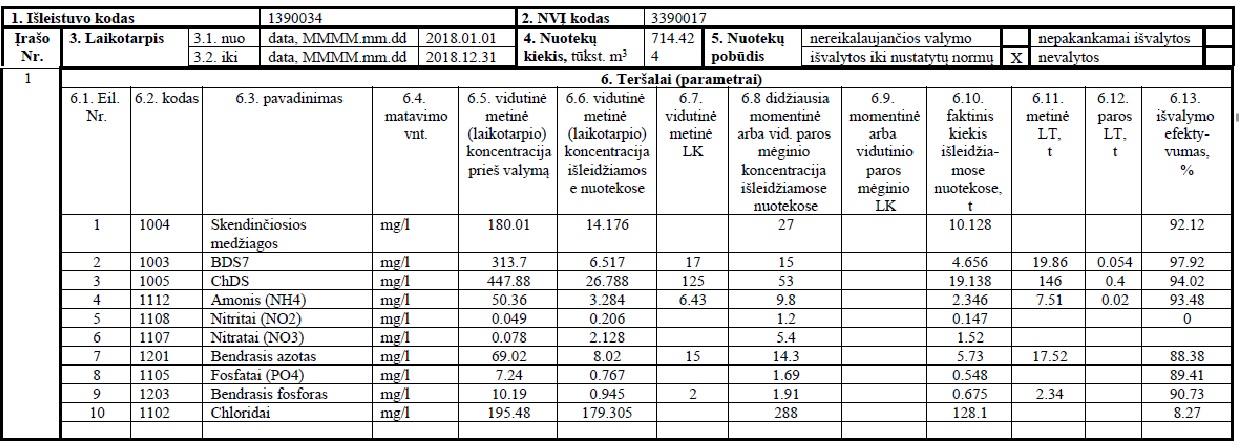 Lentelė 2 (Kybartų miesto)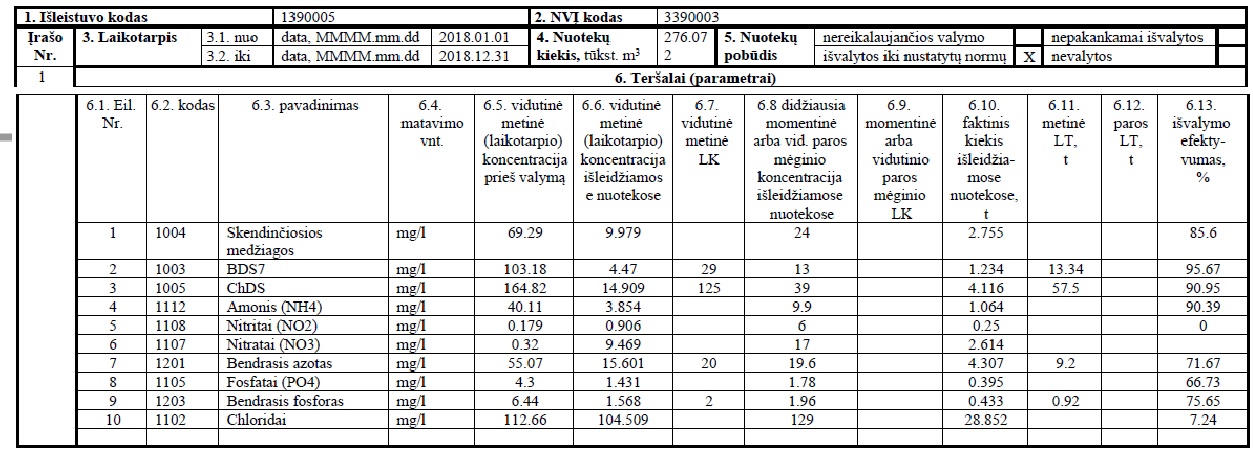 4. KLIENTŲ APTARNAVIMAS IR APSKAITA4.1. Vartotojai ir abonentai 2018 m. UAB „Vilkaviškio vandenys“ abonentų ir vartotojų, kuriems tiekiamas vanduo, pasiskirstymas procentais: vartotojai individualiuose namuose 50,9 % ir vartotojai daugiabučių namų butuose  46,2 %.  Abonentai sudarė 2,9 %. Nuotekų tvarkymo paslaugomis naudojosi atitinkamai 56 % gyvenantys daugiabučių namų butuose, 41 % - individualiuose namuose ir 3 % tenka įmonėms.Didžiausi vandens ir nuotekų naudotojai:1. UAB „Litesko“ fil. „Vilkaviškio šiluma“ – 64,99 tūkst. m³;2. Kybartų pataisos namai – 32,9 tūkst. m³;3. UAB „Vaiskona“ – 19,47 tūkst. m³;3. Didvyžių socialinės globos namai – 18,1 tūkst. m³;4. VšĮ Vilkaviškio ligoninė – 8,9 tūkst. m³.Daugiausiai vandens suvartojo gyventojai individualiuose namuose, tai sudarė 48,3 % viso realizuoto vandens kiekio. Vartotojai butuose – 23,8 %. Įmonėse realizuotas vandens kiekis sudarė 27,9 % viso vandens kiekio. Nuotekų tvarkymo paslaugos pasiskirsto: 29 % daugiabučiuose namuose, 35 % - individualiuose namuose ir 36 % - įmonės.4.2. Vandens apskaitaRemiantis Geriamojo vandens tiekimo ir nuotekų tvarkymo įstatymo 23 str. vartotojai už patiektą geriamąjį vandenį ir nuotekų tvarkymą atsiskaito pagal Vandens tiekėjo įrengtus apskaitos prietaisų rodmenis. Atsiskaitymui naudojami tik metrologiškai patikrinti ir galiojantys apskaitos prietaisai. UAB „Vilkaviškio vandenys“ privalo užtikrinti vandens apskaitos prietaisų metrologinės patikros galiojimą, todėl vandens apskaitos prietaisai keičiami vadovaujantis Valstybinės metrologijos tarnybos direktoriaus įsakymu patvirtintu Teisinei metrologijai priskirtų matavimo grupių sąrašu ir laiko intervalų tarp patikrų.UAB „Vilkaviškio vandenys“ eksploatuoja ir prižiūri iš viso 15373 geriamojo vandens apskaitos prietaisų, iš kurių 6918 įrengti vartotojų butuose, 694 – įmonėse, 7500 – individualiuose namuose ir 261 – daugiabučių namų įvaduose. 183 vartotojai atsiskaito pagal įmonės paskaičiuotą  ir patvirtintą vidutinį gyventojų per mėnesį suvartotą vandens kiekį – tai vartotojai, gyvenantys pastaraisiais metais perimtuose kaimuose ir tie, kuriems įrengti vandens apskaitą nėra techninių galimybių. Ataskaitiniais metais pakeista 2562, naujai sumontuoti – 488 vandens apskaitos prietaisai.Šiuo metu įmonės eksploatuojami šalto vandens apskaitos prietaisai metrologinei patikrai atitinka apie 97 proc. Pasiekti 100 proc. labai sudėtinga, kadangi dalis gyventojų yra išvykę į užsienį arba gyvena kituose miestuose.4.3. Atsiskaitymas už paslaugasUAB „Vilkaviškio vandenys“ ypač didelį dėmesį skiria klientų aptarnavimo kokybei. Abonentai ir vartotojai už suteiktas paslaugas be papildomo mokesčio gali atsiskaityti  bendrovės kasoje Vilkaviškyje. Atsiskaitymai priimami bankų skyriuose, pašte, visuose loterijos „Perlas“ terminaluose, UAB „Maxima“ , UAB „Norfos mažmena“,  UAB „AIBĖ“ parduotuvių kasose, internetu. Taip pat vartotojams sudaroma galimybė sąskaitą gauti elektroniniu būdu. Planuojama įdiegti internetinį savitarnos modulį, kurio pagalba vartotojas galės peržvelgti savo mokėjimų išklotines, atsispausdinti sąskaitą, uždeklaruoti skaitiklio parodymus.Tačiau nemaža dalis abonentų ir vartotojų pažeidžia atsiskaitymo už suteiktas geriamojo vandens tiekimo ir nuotekų tvarkymo paslaugas tvarką – nedeklaruoja vandens apskaitos prietaisų rodmenų, pradelsia arba visiškai vengia apmokėti sąskaitas. Todėl įmonės kontrolieriai kas mėnesį lanko tokius nedrausmingus vartotojus, juos įspėja apie įsiskolinimus, deklaruoja apskaitos prietaisų rodmenis. Kai tai nepadeda, įmonė skolas išsiieško teismine tvarka, taikomas ir sutarties nutraukimas atjungiant vandens tiekimą.Iš viso pagal naują tvarką perrašyta 6040 geriamojo vandens tiekimo ir nuotekų tvarkymo sutarčių su vartotojais. Popierines sąskaitas į namus  gauna 10135, elektroniu paštu – 1765 vartotojai. 4.4. SkolininkaiVartotojams buvo išrašyti ir įteikti 342 pranešimai dėl skolos grąžinimo už daugiau kaip 21752  Eur sumai. Pradėti 68 teisminio įsiskolinimų išieškojimo procesai dėl 12316 Eur skolos priteisimo. Anstoliui vykdyti buvo perduota 30 vykdomųjų dokumentų dėl 5690 Eur išieškojimo. Pasirašytos 5 skolos grąžinimo sutartys dėl 1515 Eur. Vidutiniškai kas mėnesį mokėjimus pradelsia apie 600 vartotojų, kurių mokėtina suma siekia apie 39 tūkst. Eur. Bendrovė kreditavo 14 vartotojų  vandentiekio ir nuotekų prijungimus už 4577 Eur.4.5. Ryšiai su visuomeneBendrovė daro ir darys viską, kad ryšiai su visuomene būtų kuo tampresni, visada siekiame ir sieksime kuo geresnių tarpusavio santykių.Bendrovė visada buvo ir yra atvira visuomenei įvairiomis išraiškomis. Mes visada pasirengę išklausyti, išanalizuoti kiekvieną atskirą individualiai susiklosčiusią vartotojui iškilusią problemą ir parinkti patį priimtiniausią įmonei ir vartotojui tinkantį sprendimą ir jį įgyvendinti. Ypač artimi, atviri santykiai su vartotojais reikalingi šiuo metu, t.y. kada vykdomi vandentvarkos investiciniai projektai rajone. Reikia nepamiršti nei vienai nei kitai pusei, kad projektas įgyvendinamas ne tada, kada vandentiekio ir/ar nuotekų pasijungimo vieta atsiranda vartotojo patvoryje, o tada, kai vanduo bėga iš čiaupo namo viduje. Būtent tuo atveju ir vandens tiekėjas ir vartotojas gali dalintis sėkme.Bendrovė, panaudodama šiuolaikines IT technologijų galimybes, savo tinklalapyje informuoja gyventojus apie naujų investicinių projektų vykdymą, laikinus vandens tiekimo sutrikimus remontuojant, likviduojant avarijų padarinius ar jungiant naujus tinklus. Atsiskaitymo už suteiktas paslaugas tvarką, kainas, apmokėjimo dokumento elektroninę formą ir kt.INVESTICIJOS IR VYKDOMI PROJEKTAIAtliktos projekto „Geriamojo vandens tiekimo ir nuotekų surinkimo tinklų įrengimas Vilkaviškio rajone“ Nr. 05.3.2-APVA-E-014-41-0005 pirkimo procedūros. Bendra projekto vertė – 1 598 724,6 Eur. Projektas finansuojamas Europos Sąjungos fondų investicijų veiksmų programos bei Vilkaviškio rajono savivaldybės lėšomis, kurios atitinkamai sudaro 1 137 693,74 Eur ir 461 084,86 Eur. 2017 m. kovo ir balandžio mėnesiais sudaryta rangos sutartys su UAB „Utenos melioracija“, Per Aarsleff A/S ir UAB „KRS“. Naujų nuotekų tinklų statybos Gižų kaime darbai baigti 2018 m. lapkričio mėnesį. Gižų kaime paklota apie 7,5 km naujų nuotekų tinklų prie kurių planuojama prijungti 155 būstus. Naujų nuotekų tinklų statybos  Klausučių kaime darbai baigti 2018 m. spalio mėnesį. Klausučių kaime paklota virš 2,0 km naujų nuotekų tinklų prie kurių planuojama prijungti 62 būstus. Nuotekų valyklos įrengimo Gižų kaime ir vandentiekio ir nuotekų tinklų statybos ir rekonstrukcijos Vilkaviškio aglomeracijoje darbai turėjo būti pabaigti 2018 metais. Kadangi žiemos periodu nebuvo galimybės paleisti nuotekų valyklos, nuotekų valyklos įrengimo Gižų kaime sutartis pratęsta iki 2019-06-01. Vandentiekio ir nuotekų tinklų statybos ir rekonstrukcijos Vilkaviškio aglomeracijoje darbai pratęsti iki 2019-06-01, kadangi vykdant darbus rastos nepažymėtos komunikacijos dėl ko reikėjo koreguoti projektą. Marijampolės regiono plėtros tarybai buvo pateiktas investicinis projektas su projektiniu pasiūlymu dėl ES finansuojamo projekto „Geriamojo vandens tiekimo ir nuotekų surinkimo tinklų įrengimas Vilkaviškio rajone II etapas“, kurio apimtyje numatyta 120 km vandentiekio ir nuotekų tinklų inventorizacija, 1,6 km geriamojo vandens tinklų rekonstrukcija Kybartuose, nuotekų surinkimo tinklų statyba Virbalio, Kybartų ir Maldėnų k. ir Alvito k. NVĮ rekonstrukcija. Planuojama projekto vertė – 773 tūkst. Eur.Išlieka neapibrėžtumas - dėl įvykdytų ES finansuojamų 2 projektų rodiklių dėl prisijungimo prie vandentiekio tinklų nepasiekimo, AM įsakymais pritaikytos 1,1 mln.Eur finansinės korekcijos. Teisminis procesas tebevyksta.ĮMONĖS VEIKLOS PLANAI IR PROGNOZĖSKaip ir pastaraisiais metais, bendrovės tikslas ir toliau išlieka nenutrūkstamas kokybiško centralizuotai tiekiamo geriamojo vandens pristatymas ir nuotekų surinkimas bei valymas, atsižvelgiant į gyventojų poreikius ir optimizuojant bendrovės resursų panaudojimą. Įmonė jau eilę metų siekia sumažinti aplinkos taršą, nelegaliai nuotekas šalinančių gyventojų skaičių, sustabdyti nelegalius prisijungimus prie vandentiekio ir nuotekų tinklų, sumažinti infiltraciją, vandens netektį ir kitus, neigiamą įtaką bendrovės veiklai darančius rodiklius.Paraiškos ES finansuojamam projektui parengimas ir teikimas APVA. Rangos darbų viešųjų pirkimo dokumentų rengimas ir rangos darbų pirkimų vykdymas;Paviršinių nuotekų tvarkymo infrastruktūros perėmimas ir eksploatavimas, turto inventorizavimas, taršos leidimų gavimas.Naujų bazinių geriamojo vandens tiekimo ir nuotekų tvarkymo paslaugų kainų skaičiavimas, derinimas ir tvirtinimas.Ypatingas dėmesys ir priemonės bus skiriamos naujų vartotojų prijungimui prie ES finansuojamų vandentvarkos projektų metu paklotų vandentiekio ir nuotekų tinklų, jau šiuo metu siūlomos prijungimo paslaugos išsimokėtinai.Ypatingas dėmesys ir išlaidos numatytos nuotekų dumblo tvarkymui, saugojimui ir realizavimui.Prioritetu išlieka vandens netekties ir nuotekų infiltracijos mažinimas. Kita prioritetinė veikla – vandens kokybės gerinimo įrenginių statyba rajono gyvenvietėse, kad kuo daugiau rajono gyventojų galėtų naudotis kokybišku geriamuoju vandeniu.Kad sumažinti veiklos sąnaudas, optimizuosime ir diegsime nuotolinio valdymo sistemas tiek vandenviečių, tiek nuotekų tvarkymo srityje.Plėsime įmonės vandens ir nuotekų laboratorijos teikiamų paslaugų apimtis.Pagal galimybes atnaujinti autotransporto ir kitos spec. technikos ūkį, kad būtų galima užtikrinti kokybišką vartotojų aptarnavimą tiesioginių paslaugų teikime, taip pat atsiradus galimybei – teikti papildomas paslaugas.Kadangi daugumoje kaimų nėra nuotekų tinklų bei nuotekų valyklų ir nėra aišku, kaip gyventojai tvarko nuotekas, UAB „Vilkaviškio vandenys“ planuoja teikti nuotekų išvežimo į nuotekų valyklą paslaugas kaimų gyventojams pagal iš anksto suderintą ir paskelbtą grafiką.Direktorius             	                    			                 Ramūnas KašinskasPareigosDarbuotojų skaičius 2018 m. gruodžio 31 d.Darbuotojų skaičius 2017 m. gruodžio 31 d.Direktorius11Direktorius technikai11Vyriausioji buhalterė11Administratorė11Juristas22Buhalterė - ekonomistė11Buhalterė - kasininkė11Abonentinio skyriaus buhalterė22Kompiuterinių sistemų inžinierius11Tiekėjas - sandėlininkas11Šaltkalvis- kontrolierius55Kontrolierius45Laboratorijos vedėjas11Laborantė - chemikė33Cecho meistras33Nuotekų valyklos meistras11Dispečerinės meistras11Nuotekų valyklos operatorius77Vairuotojas - ekskavatorininkas00Atstatomųjų darbų šaltkalvis1818Valytoja11Eksploatavimo technikas21Eksploatavimo technikas – projektų vadovas11Pardavimo vadybininkas11Iš viso:6060PAJAMŲ ŠALTINIAI(tūkst. Eur)2017 m. 2018 m.Pokytis (tūkst. Eur)2018 m. užimama dalis bendroje pajamų struktūroje (proc.)Vandens tiekimo ir nuotekų tvarkymo paslaugų pajamos1440,01454,614,699,8%Iš jų: Vandens tiekimo pajamos481,0532,251,236,5%Nuotekų tvarkymo pajamos712,3623,0-89,342,7%Pardavimo kainos pajamos155,7188,833,113,0%Kitos pagrindinės veiklos pajamos91,0110,619,67,6%Kitos palūkanų ir panašios pajamos2,53,30,80,2%Iš jų:           Baudų ir delspinigių            pajamos2,53,30,80,2%Kitos pajamos0,00,00,00,0%Kitos veiklos pajamos0,90,0-0,90,0%IŠ VISO PAJAMŲ:1443,41458,014,5100,0%SĄNAUDOS (tūkst. Eur) 2017 m. 2018 m.Pokytis 2018 m. užimama dalis bendroje sąnaudų struktūroje (proc.)Vandens tiekimo ir nuotekų tvarkymo savikaina839,3878,238,960,18%Veiklos sąnaudos573,2573,60,439,30%Finansinės veiklos sąnaudos8,07,6-0,40,52%Pelno mokesčiai1,00,0-1,00,00%IŠ VISO SĄNAUDŲ:1421,51459,437,9100,00%Rodiklio pavadinimas (tūkst. Eur)2017 m. 2018 m. Pokytis (tūkst. eur)2018 m. dalis bendroje struktūroje (proc.)Turtas16428,225245,58817,4100,00%Ilgalaikis turtas16135,824953,08817,298,84%Trumpalaikis turtas290,7291,00,31,15%Iš jų: Pirkėjų skolos173,2193,320,10,77%Pinigai ir jų ekvivalentai71,342,0-29,30,17%Ateinančių laikotarpių sąnaudos ir sukauptos pajamos1,621,56-0,060,01%Nuosavas kapitalas  ir įsipareigojimai16428,225245,58817,4100,00%Nuosavas kapitalas1685,32458,0772,79,74%Dotacijos, subsidijos14022,722195,48172,787,92%Mokėtinos sumos  ir kiti įsipareigojimai720,2592,2-128,02,35%Vandenvietės pavadinimasDataMikrobiologiniai tyrimaiMikrobiologiniai tyrimaiMikrobiologiniai tyrimaiMikrobiologiniai tyrimaiOrganoleptiniai ir fiziko- cheminiai tyrimaiOrganoleptiniai ir fiziko- cheminiai tyrimaiOrganoleptiniai ir fiziko- cheminiai tyrimaiOrganoleptiniai ir fiziko- cheminiai tyrimaiOrganoleptiniai ir fiziko- cheminiai tyrimaiOrganoleptiniai ir fiziko- cheminiai tyrimaiOrganoleptiniai ir fiziko- cheminiai tyrimaiCheminiai tyrimaiCheminiai tyrimaiCheminiai tyrimaiCheminiai tyrimaiCheminiai tyrimaiCheminiai tyrimaiVandenvietės pavadinimasDataŽarninė lazdelė (E.Coli), 100 mlKoliforminės bakterijos, 100 mlŽarniniai enterokokai, 100 mlKolonijas sudarančių vienetų skaičius, 1 mlKvapasSkonisSpalva, mg/l PtDrumstumas, Dr. vnt.Savitasis elektros laidis, µS/cmpHPermanga-natinis indeksasGeležis, µg/lAmonis, mg/lNitritas, mg/lNitratas, mg/lSulfatas, mg/lChloridas, mg/lAlksnėnai20170410NeaptiktaNeaptiktaNeaptikta1Priimt.Priimt.8,514,28797,202,118611,600,0020,015,055Andriškiai20170410NeaptiktaNeaptiktaNeaptikta3Priimt.Priimt.4,95,548686,931,96802,67<0,001<0,009<4,778Ančlaukys20171114NeaptiktaNeaptiktaNeaptikta7Priimt.Nepriimt.12,345,56376,881,552040,220,020,033711Augalai 20170710NeaptiktaNeaptiktaNeaptikta0Priimt.Priimt.4,91,816047,331,13310,36<0,0010,02<4,78,3Bartninkai 20170328NeaptiktaNeaptiktaNeaptikta4Priimt.Priimt.4,90,056866,751,1<22,60,010,0050,74<4,7<4,2Bebrininkai20170410NeaptiktaNeaptiktaNeaptikta6Priimt.Priimt.3,29,9516356,952,44410,810,002<0,009<4,7330Biliūnai20170710NeaptiktaNeaptiktaNeaptikta1Priimt.Priimt.5,615,56967,401,617260,57<0,0010,02<4,77,6Bobiai20170710NeaptiktaNeaptiktaNeaptikta1Priimt.Priimt.7,79,216597,321,914691,49<0,0010,03<4,75,8Dailučiai20170522NeaptiktaNeaptiktaNeaptikta0Priimt.Priimt.5,30,077487,281,4680,40<0,001<0,009<4,74,2Degučiai20170328NeaptiktaNeaptiktaNeaptikta0Priimt.Priimt.10,97,557276,863,813842,12<0,0010,02<4,7<4,2Duonelaičiai20170516NeaptiktaNeaptiktaNeaptikta0Priimt.Priimt.8,546,16767,102,548980,740,001<0,00913<4,2Girėnai20170516NeaptiktaNeaptiktaNeaptikta17Priimt.Priimt.6,318,84617,121,637960,23<0,001<0,00917<4,2Gižai20170516NeaptiktaNeaptiktaNeaptikta39Priimt.Priimt.7,70,187227,001,91020,140,140,37<4,715Gražiškiai20170516NeaptiktaNeaptiktaNeaptikta0Priimt.Priimt.6,728,76817,081,435390,610,001<0,0099,0<4,2Gudeliai20170328NeaptiktaNeaptiktaNeaptikta0Priimt.Nepriimt.4,22,0625107,031,64500,69<0,0010,009<4,7633Gudkaimis20170314NeaptiktaNeaptiktaNeaptikta6Priimt.Priimt.6,7<0,0121707,102,1440,39<0,001<0,00917456Jurkšai20170410NeaptiktaNeaptiktaNeaptikta77Priimt.Priimt.2,80,6020806,852,11840,850,002<0,00910502Karkliniai20170328NeaptiktaNeaptiktaNeaptikta2Priimt.Priimt.16,60,157216,904,33041,760,0020,03<4,74,8Keturkaimis20170710NeaptiktaNeaptiktaNeaptikta0Priimt.Priimt.4,20,7712616,901,52200,97<0,0010,01<4,7213Keturvalakiai20170328NeaptiktaNeaptiktaNeaptikta1Priimt.Priimt.16,60,567556,973,36451,400,0020,02<4,712Kisiniškiai20170404NeaptiktaNeaptiktaNeaptikta91Priimt.Priimt.9,92,598606,772,23610,280,0010,01<4,763Kybartai20170516NeaptiktaNeaptiktaNeaptikta88Priimt.Priimt.10,91,046737,302,52000,500,030,80<4,74,9Kybeikiai20170516NeaptiktaNeaptiktaNeaptikta2Priimt.Priimt.11,37,366446,702,516542,34<0,001<0,0095,44,2Klampučiai20170717NeaptiktaNeaptiktaNeaptikta2Priimt.Priimt.17,60,107057,553,22700,21<0,001<0,009<4,76,8Klausučiai20170404NeaptiktaNeaptiktaNeaptikta1Priimt.Priimt.2,81,1810087,011,22240,23<0,001<0,009<4,7133Matlaukys20170516NeaptiktaNeaptiktaNeaptikta0Priimt.Priimt.11,315,86016,652,219072,08<0,001<0,0096,6<4,2Maldėnai20170404NeaptiktaNeaptiktaNeaptikta0Priimt.Priimt.7,0<0,017967,351,5820,31<0,001<0,009<4,723Mažučiai20170522NeaptiktaNeaptiktaNeaptikta0Priimt.Priimt.7,029,36597,151,833060,680,0010,078,06,3Mierčiai20170404NeaptiktaNeaptiktaNeaptikta83Priimt.Priimt.19,03,418406,704,03920,360,0060,722410Opšrūtai20170404NeaptiktaNeaptiktaNeaptikta4Priimt.Priimt.6,03,247567,402,35451,35<0,001<0,009<4,734Paežeriai 20170404NeaptiktaNeaptiktaNeaptikta1Priimt.Priimt.8,5<0,018086,702,0610,62<0,0010,01<4,734Pajevonys20170522NeaptiktaNeaptiktaNeaptikta5Priimt.Priimt.9,931,56166,601,734900,67<0,001<0,0098,2<4,2Pakalniai20170717NeaptiktaNeaptiktaNeaptikta14Priimt.Priimt.5,319,74807,700,843090,13<0,001<0,009235,4Piliakalniai20170328NeaptiktaNeaptiktaNeaptikta0Priimt.Nepriimt.8,113,46946,701,016651,520,0010,03<4,7<4,2Patunkiškiai20170404NeaptiktaNeaptiktaNeaptikta0Priimt.Priimt.8,10,369187,502,01590,29<0,001<0,009<4,782Pilviškiai20170410NeaptiktaNeaptiktaNeaptikta19Priimt.Priimt.4,20,6530206,503,36671,100,030,10<4,7825Ramoniškiai20170410NeaptiktaNeaptiktaNeaptikta14Priimt.Priimt.6,31,538017,152,57770,60<0,001<0,009<4,739Rimavičiai20170328NeaptiktaNeaptiktaNeaptikta15Priimt.Priimt.8,56,286576,952,110842,26<0,0010,02<4,75,4Rumokai20170404NeaptiktaNeaptiktaNeaptikta0Priimt.Priimt.9,932,17837,183,332690,980,0040,031127Serdokai20170404NeaptiktaNeaptiktaNeaptikta0Priimt.Priimt.8,10,089026,992,31140,31<0,0010,01<4,780Skardupiai20170710NeaptiktaNeaptiktaNeaptikta0Priimt.Priimt.6,02,407587,371,37470,23<0,0010,01<4,76,2Stirniškiai- Suvalkai20170328NeaptiktaNeaptiktaNeaptikta0Nepriimt.Priimt.10,60,197656,831,81070,69<0,0010,02<4,73,6Sūdava20170410NeaptiktaNeaptiktaNeaptikta1Priimt.Priimt.8,80,296017,003,42200,85<0,0010,02<4,713Šeštiniai20170522NeaptiktaNeaptiktaNeaptikta7Priimt.Priimt.7,024,76866,701,627920,82<0,001<0,0096,9<4,2Teiberiai20170710NeaptiktaNeaptiktaNeaptikta0Priimt.Priimt.8,82,654697,461,97960,54<0,0010,02<4,77,6Totorkiemis20170516NeaptiktaNeaptiktaNeaptikta1Priimt.Priimt.8,839,86336,552,939180,440,001<0,0092711Užbaliai20170516NeaptiktaNeaptiktaNeaptikta2Priimt.Priimt.10,630,36856,502,632941,15<0,001<0,0099,3<4,2Vaišvilai20170522NeaptiktaNeaptiktaNeaptikta1Priimt.Priimt.7,049,56086,692,149220,91<0,001<0,00911<4,2Vartai20170328NeaptiktaNeaptiktaNeaptikta5Priimt.Priimt.5,348,06897,101,120940,41<0,0010,02<4,7<4,2Varteliai20170717NeaptiktaNeaptiktaNeaptikta29Priimt.Priimt.5,32,415157,580,711200,150,004<0,009256,8Vilkaviškis20170717NeaptiktaNeaptiktaNeaptikta0Priimt.Priimt.17,60,067017,713,62700,27<0,001<0,009<4,720Vištytis20170516NeaptiktaNeaptiktaNeaptikta70Priimt.Priimt.8,542,65526,731,941260,44<0,001<0,0099,8<4,2Žyniai20170410NeaptiktaNeaptiktaNeaptikta2Priimt.Priimt.6,72,307996,503,03731,57<0,0010,02<4,737